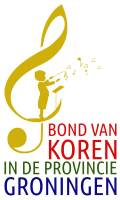 “Aanvulling Intermezzo van december 2021”In de Intermezzo van december j. l. is per abuis vergeten de huidige samenstelling van het bondsbestuur te vermelden.  Tijdens de jaarvergadering van 02 oktober j. l. is met instemming van de Algemene ledenvergadering het volgende bestuur samengesteld:Voorzitter: 					Gerda van der MolenSecretaris: 					Gerrit VogdPenningmeester (waarnemend)	Niek van WoerkomBestuurslid:					Joke PiersmaBestuurslid:					Janette SchiphuisBestuurslid					Lucas MulderBestuurslid:					>>>>>>>>>>>>>Webmaster:					Anita Jensema 